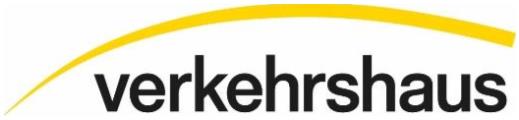 Order of events of radio operator (radio engineer)Order of events and duties from July 2023DUTIESWhat						   Where				Who_____Handling out of Badge, Key + Voucher	   Infodesk Main Entry hall		B-ServiceRegistration in list for expences-control	   Infodesk Main Entry hall		B-ServiceReceipt of of Badge an Key		   Infodesk Main Entry hall		B-ServiceExpences account				   e-mail to: buchhaltung@verkehrshaus.chOrder of accountsThe radio operators send their forms of expences account to amerigo@aldighieri.ch quarterly by the 31st of March, 30th of June, 30th of September and 31st of DecemberThe B-Service sends at the same date the registration list of the radio operators for comparison to amerigo@aldighieri.ch and buchhaltung@verkehrshaus.ch Amerigo sends the collected expences accounts to buchhaltung@verkehrshaus.chExpences are paid quarterly by the accounts department of the Verkehrshaus.Order of events of radio operators			             Verkehrshaus der Schweiz								Order of events of radio operators								20th of June 2023 / nwe								Page 1 of 3Form of expences of radio operator from ………… until ……………..Name of the radio operator: ……………………………………………..Day							Home address (domicile)Banking accounts ……………………………………………………………………………………IBAN ………………………………………………………………………………………………….Attendance list of radio operator from ……………. until ……….........Date					Name					Home addressOrder of events of radio operators				Verkehrshaus der Schweiz								Order of events of radio operators								20th of June 2023 / nwe 								Page 2 and 3.